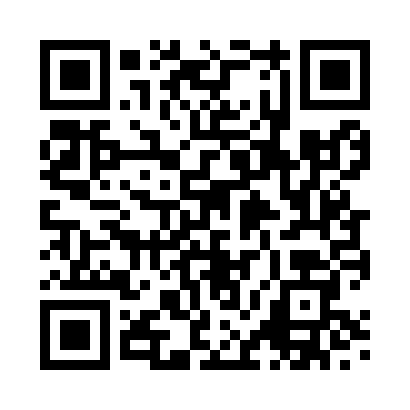 Prayer times for Corrimony, Highland, UKMon 1 Jul 2024 - Wed 31 Jul 2024High Latitude Method: Angle Based RulePrayer Calculation Method: Islamic Society of North AmericaAsar Calculation Method: HanafiPrayer times provided by https://www.salahtimes.comDateDayFajrSunriseDhuhrAsrMaghribIsha1Mon2:554:271:237:1410:1811:502Tue2:554:281:237:1310:1711:503Wed2:564:291:237:1310:1711:504Thu2:574:301:237:1310:1611:495Fri2:574:311:237:1310:1511:496Sat2:584:331:247:1210:1411:497Sun2:594:341:247:1210:1311:488Mon2:594:351:247:1110:1211:489Tue3:004:361:247:1110:1111:4710Wed3:014:381:247:1110:1011:4711Thu3:024:391:247:1010:0911:4612Fri3:024:411:247:1010:0811:4613Sat3:034:421:257:0910:0611:4514Sun3:044:441:257:0810:0511:4515Mon3:054:451:257:0810:0311:4416Tue3:064:471:257:0710:0211:4317Wed3:074:491:257:0610:0011:4318Thu3:084:501:257:059:5911:4219Fri3:084:521:257:059:5711:4120Sat3:094:541:257:049:5611:4021Sun3:104:561:257:039:5411:3922Mon3:114:571:257:029:5211:3823Tue3:124:591:257:019:5011:3824Wed3:135:011:257:009:4811:3725Thu3:145:031:256:599:4711:3626Fri3:155:051:256:589:4511:3527Sat3:165:071:256:579:4311:3428Sun3:175:091:256:569:4111:3329Mon3:185:111:256:559:3911:3230Tue3:195:131:256:539:3711:3131Wed3:205:151:256:529:3411:30